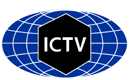 Part 1: TITLE, AUTHORS, APPROVALS, etcAuthor(s) and email address(es)Author(s) institutional address(es) (optional)Corresponding authorsList the ICTV Study Group(s) that have seen this proposalICTV Study Group comments and response of proposerICTV Study Group votes on proposalAuthority to use the name of a living personSubmission datesICTV-EC comments and response of the proposerPart 2: NON-TAXONOMIC PROPOSALText of proposalPart 3: TAXONOMIC PROPOSALName of accompanying Excel moduleAbstractText of proposalSupporting evidenceN/A.Code assigned:Short title: Renaming all species of Peribunyaviridae to fit the newly ICTV-mandated binomial species name formatShort title: Renaming all species of Peribunyaviridae to fit the newly ICTV-mandated binomial species name formatShort title: Renaming all species of Peribunyaviridae to fit the newly ICTV-mandated binomial species name formatPostler TS, Hughes HR, Alkhovsky SV, Beer M, Blair CD, Calisher CH, Lambert AJ, de Souza WM, Marklewitz M, Kuhn JHtp2405@cumc.columbia.edu; LTR8@cdc.gov; salkh@yandex.ru; martin.beer@fli.de; carol.blair@colostate.edu;calisher@cybersafe.net; AHK7@cdc.gov;wmarciel@hotmail.com; m.marklewitz@gmx.de; kuhnjens@mail.nih.govPostler TS, Kuhn JHICTV Peribunyaviridae Study GroupApproved.Study GroupNumber of membersNumber of membersNumber of membersStudy GroupVotes supportVotes againstNo voteICTV Peribunyaviridae Study Group801Is any taxon name used here derived from that of a living person (Y/N)NTaxon namePerson from whom the name is derivedPermission attached (Y/N)Date first submitted to SC ChairMay 28, 2021Date of this revision (if different to above)May 27, 2022The EC identified one error (“the species 'Lumbo orthobunyavirus' is not in the current MSL taxonomy”) and requested to state the Study Group voting results and/or the Study Group to co-author the proposal. The species name was corrected in the MSL via a Correction TaoxProp and the Study Group now co-authors the proposal (with the exception of one member who could [no vote] who could not be reached).2021.028M.Ud.v2.Peribunyaviridae_sprenameHere we propose new names for the species of family Peribunyaviridae following the ICTV request to change all established species names to a now standardized binomial format.